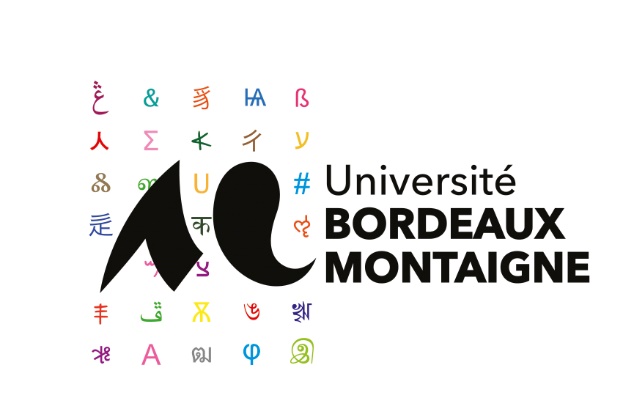 DIPLÔME UNIVERSITAIRE EN LANGUE DES SIGNES – Fondamentaux linguistiques et culturelsDOSSIER D’ADMISSION DU Langue des signes française**Ouverture à la rentrée 2022 sous réserve d’un nombre minimal de 16 inscrits.Votre demande d’admission complétée et accompagnée des pièces justificatives doit être transmise par courrier au Pôle Formation Tout au Long de la vie ou par mail à severine.viaud@u-bordeaux-montaigne.frVotre demande sera transmise aux enseignants responsables du diplôme après que vous ayez auto évalué votre niveau en visionnant la vidéo en ligne sur l’offre de formation sur le lien : ubxm.fr/dulsf (niveau requis : A2 du CECRL). En effet les candidats doivent pouvoir suivre les cours directement en langue des signes française.Après avoir visionné cette vidéo, pouvez-vous attester que vous avez compris l’ensemble des renseignements signés ?OUI					 NONSi votre candidature est retenue, vous recevrez par courriel les informations relatives à votre inscription à l’Université Bordeaux Montaigne.Date limite d’envoi des demandes d’admission : 08 Juillet 2022Début des cours : le 14 septembre 2022 Madame	 MonsieurNOM PATRONYMIQUE : NOM D’USAGE :PRENOMS :Date et lieu de naissance :Adresse :Ville : 						Code postalPays : Courriel : Téléphone fixe : 				Téléphone portableINFORMATION OBLIGATOIREEtes-vous titulaire du baccalauréat ou d’une équivalence (DAEU) ?  OUI	 NONSi oui, année d’obtention :  Si vous n’êtes pas titulaire du baccalauréat, une validation des acquis professionnels et personnels (VAP) est possible :  votre lettre de motivation devra comprendre des éléments suffisants pour évaluer vos capacités à accéder à la formation (cf pièces jointes demandées). Etes-vous titulaire d’une attestation de niveau en LSF ?  OUI	 NONSI oui, délivrée par quel organisme ? ________________________ (joindre une copie du document)Les diplômes universitaires en Langue des signes sont ouverts uniquement dans le cadre de la formation continue.Quelle est votre situation professionnelle actuelle : Salarié Demandeur d’emploi Autre (à préciser) : Informations sur les tarifs du DU Langue des signes (Perfectionnement – LSF en contexte professionnel) : Stagiaire financé par un OPCO : 3 320 €Stagiaire financé bénéficiant d’un financement public/privé : 3070 €Stagiaire financé par un organisme public (Pôle emploi, conseil régional : 2 820 €Stagiaire autofinancé, avec un quotient familial supérieur à 18 000 € : 2 220 €Stagiaire autofinancé, avec un quotient familial inférieur à 18 000 € : 1 615 €Quel mode de financement envisagez-vous ? Autofinancement Financement par un organisme public (Pôle Emploi, collectivité territoriale) Financement par un organisme privé (Entreprise, OPCO)Un devis vous sera envoyé ainsi qu’à l’organisme finançant votre formation, le cas échéant.Pièces justificatives à joindre à votre demande d’admission CV détailléLettre de motivation (par vidéo signée, si vous le souhaitez, envoyée via un CD, une clé USB, un lien vers un site d’envoi de fichier)Photocopie de votre baccalauréat (photocopie du diplôme ou du relevé de notes)Attestation de niveau en LSF le cas échéantEtudes post-baccalauréatEtudes post-baccalauréatEtudes post-baccalauréatEtudes post-baccalauréatEtudes post-baccalauréatEtudes post-baccalauréatAnnéeUniversité ou établissementType de diplômeDisciplineNiveau d’étudesRésultats obtenusExpérience professionnelleExpérience professionnelleExpérience professionnelleExpérience professionnelleNature (CDI, CDD, Stages, etcEmployeurEmploiDurée (précisez les dates)